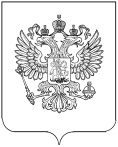 О кадровом резервеУправления Федеральной службы государственной статистики по Астраханской области и Республике КалмыкияВ соответствии с Федеральным законом от 27 июля 2004 г. №79-ФЗ 
«О государственной гражданской службе Российской Федерации», Указом Президента Российской Федерации от 1 марта 2017 г. № 96 «Об утверждении Положения о кадровом резерве федерального государственного органа», постановлением Правительства Российской Федерации от 31 марта 2018 г. №397 «Об утверждении единой методики проведения конкурсов на замещение вакантных должностей государственной гражданской службы Российской Федерации и включение в кадровый резерв государственных органов», приказом Росстата от 13 августа 2018 г. №498 «Об утверждении Порядка работы конкурсной комиссии для проведения конкурсов на замещение вакантных должностей федеральной государственной гражданской службы в Федеральной службе государственной статистики и Методики проведения конкурсов на замещение вакантной должности федеральной государственной гражданской службы в Федеральной службе государственной статистики», на основании протокола заседания конкурсной комиссии от 7 декабря 2018 г. № 4,
п р и к а з ы в а ю:1.	По результатам конкурса на включение в кадровый резерв Управления Федеральной службы государственной статистики по Астраханской области и Республике Калмыкия включить в кадровый резерв Астраханьстата по старшей группе должностей отдела региональных счетов и балансов, статистики уровня жизни и обследования домашних хозяйств: Бердинских Ольгу Александровну, Рудневу Веронику Игоревну.2.	Контроль исполнения настоящего приказа оставляю за собой.Руководитель                                                                                               Л.Я ОкуньКиреева Татьяна ВикторовнаАдминистративный отдел(8512)39-45-14ЛИСТ СОГЛАСОВАНИЯ (ВИЗИРОВАНИЯ)к приказу Астраханьстата от «____»_________2018 г. № ___«О кадровом резерве Управления Федеральной службы государственной статистики по Астраханской области и Республике Калмыкия»Проект приказа подготовлен административным отделом.Начальникадминистративного отдела                                                                   О.В. ПугачеваСОГЛАСОВАНОГлавный специалист-экспертадминистративного отдела                                                                        С.Д. ПоповРОССТАТУПРАВЛЕНИЕ ФЕДЕРАЛЬНОЙ СЛУЖБЫ ГОСУДАРСТВЕННОЙ СТАТИСТИКИПО АСТРАХАНСКОЙ ОБЛАСТИ
И РЕСПУБЛИКЕ КАЛМЫКИЯ (АСТРАХАНЬСТАТ)ПРИКАЗ11 декабря 2018 г.                                                                            № 455/кАстрахань